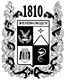 ПОСТАНОВЛЕНИЕадминистрации города-КУРОРТА железноводска ставропольского краяО внесении изменений в постановление администрации города-курорта
Железноводска Ставропольского края от 14 сентября 2017 г. № 854 «Об
утверждении Правил присвоения имен муниципальным организациям,
наименований и переименования улиц, проспектов, площадей, проездов,
скверов, парков, других составных частей города-курорта Железноводска Ставропольского края,  установки мемориальных досок, памятных знаков на территории муниципального образования города-курорта Железноводска Ставропольского края» В соответствии с Федеральным законом 06 октября 2003 г. № 131-ФЗ «Об общих принципах организации местного самоуправления в Российской Федерации», постановлением Правительства Российской Федерации от
19 ноября 2014 г. № 1221 «Об утверждении Правил присвоения, изменения и аннулирования адресов», законами Ставропольского края от
01 марта 2005 г. № 9-кз «Об административно-территориальном устройстве Ставропольского края», от 07 июня 2021 г. № 53-кз «О некоторых вопросах, связанных с установкой мемориальных сооружений, памятных знаков и произведений монументально-декоративного искусства», постановлением Правительства Ставропольского края от 07 декабря 2021 г. № 630-п «Об утверждении Порядка рассмотрения предложений об установке мемориальных сооружений, памятных знаков и произведений монументально-декоративного искусства на территории Ставропольского края», Уставом города-курорта Железноводска Ставропольского края, рассмотрев экспертное заключение управления по региональной политике аппарата Правительства Ставропольского края от 10 марта 2022 г. № РМЭ-61/35-37 «На постановление администрации города-курорта Железноводска Ставропольского края от
14 сентября 2017 г. № 854 «Об утверждении Правил присвоения имен муниципальным организациям, наименований и переименования улиц, проспектов, площадей, проездов, скверов, парков, других составных частей города-курорта Железноводска Ставропольского края,  установки мемориальных досок, памятных знаков на территории муниципального образования города-курорта Железноводска Ставропольского края»,ПОСТАНОВЛЯЮ:1. Утвердить прилагаемые изменения, которые вносятся в постановление администрации города-курорта Железноводска Ставропольского края от 14 сентября 2017 г. № 854 «Об утверждении Правил присвоения имен муниципальным организациям,  наименований и переименования улиц, проспектов, площадей, проездов, скверов, парков, других составных частей города-курорта Железноводска Ставропольского края, установки мемориальных
досок, памятных знаков на территории муниципального образования города-курорта Железноводска Ставропольского края».  	2. Опубликовать настоящее постановление в общественно-политическом еженедельнике «Железноводские ведомости» и разместить на
официальном сайте Думы города-курорта Железноводска Ставропольского 
края и администрации города-курорта Железноводска Ставропольского края в сети Интернет.3. Контроль за выполнением настоящего постановления возложить на заместителя главы администрации города-курорта Железноводска Ставропольского края - начальника Управления городского хозяйства администрации города-курорта Железноводска Ставропольского края Каспарова Г.И.4.  Настоящее постановление вступает в силу со дня его официального опубликования.Глава города-курорта Железноводска Ставропольского края                                                                         Е.Е. Бакулин				        			         УТВЕРЖДЕНЫ							          постановлением администрации							       города-курорта Железноводска							       Ставропольского края							       от 11 мая 2022 г. № 340					ИЗМЕНЕНИЯ, которые вносятся в постановление администрации города-курорта
Железноводска Ставропольского края от 14 сентября 2017 г. № 854 «Об утверждении Правил присвоения имен муниципальным организациям, наименований и переименования улиц, проспектов, площадей, проездов, скверов, парков, других составных частей города-курорта Железноводска Ставропольского края, установки мемориальных досок, памятных знаков на территории муниципального образования города-курорта Железноводска Ставропольского края»1. В постановлении администрации города-курорта Железноводска Ставропольского края от 14 сентября 2017 г. № 854 «Об утверждении Правил присвоения имен муниципальным организациям,  наименований и переименования улиц, проспектов, площадей, проездов, скверов, парков, других составных частей города-курорта Железноводска Ставропольского края, установки мемориальных досок, памятных знаков на территории муниципального образования города-курорта Железноводска Ставропольского края» (далее - постановление):1.1. В заголовке слова «, установки мемориальных досок, памятных знаков на территории муниципального образования города-курорта Железноводска Ставропольского края» исключить.  1.2. В пункте 1 слова «, установки мемориальных досок, памятных знаков на территории муниципального образования города-курорта Железноводска Ставропольского края» исключить.  2. В Правилах присвоения имен муниципальным организациям, наименований и переименования улиц, проспектов, площадей, проездов, скверов, парков, других составных частей города-курорта Железноводска Ставропольского края, установки мемориальных досок, памятных знаков на территории муниципального образования города-курорта Железноводска Ставропольского края, утвержденных постановлением:2.1. В заголовке слова «, установки мемориальных досок, памятных знаков на территории муниципального образования города-курорта Железноводска Ставропольского края» исключить.  2.2. В разделе I «Общие положения»:2.2.1. Пункт 1 изложить в следующей редакции:«1. Правила присвоения имен муниципальным организациям, наименований и переименования улиц, проспектов, площадей, проездов, скверов, парков, других составных частей города-курорта Железноводска

Ставропольского края (далее - Правила) разработаны в соответствии с Федеральным законом 06 октября 2003 г. № 131-ФЗ «Об общих принципах организации местного самоуправления в Российской Федерации», постановлением Правительства Российской Федерации от 19 ноября 2014 г. № 1221 «Об утверждении Правил присвоения, изменения и аннулирования адресов», законами Ставропольского края от 01 марта 2005 г. № 9-кз «Об административно-территориальном устройстве Ставропольского края», от 07 июня 2021 г. № 53-кз «О некоторых вопросах, связанных с установкой мемориальных сооружений, памятных знаков и произведений монументально-декоративного искусства» и определяют порядок присвоения имен муниципальным организациям, наименований и переименования элементов планировочной структуры и улично-дорожной сети, территориальных локальных транспортных объектов (далее - объектов) на территории муниципального образования города-курорта Железноводска Ставропольского края.».2.2.2. В пункте 2:2.2.2.1. В абзаце четвертом слова «и дачных некоммерческих» исключить.2.2.2.2. Абзац седьмой исключить.2.2.2.3. Абзац восьмой исключить. 2.3. В разделе II «Общие требования к присвоению имен муниципальным организациям, наименований и переименованию улиц, площадей, других составных частей города-курорта Железноводска Ставропольского края, установке мемориальных досок, памятных знаков на территории муниципального образования города-курорта Железноводска Ставропольского края»:2.3.1. В заголовке слова «, установки мемориальных досок, памятных знаков на территории муниципального образования города-курорта Железноводска Ставропольского края» исключить.  2.3.2. Пункт 5 исключить.2.4. В разделе III «Порядок присвоения имен муниципальным организациям, наименований и переименования улиц, площадей, других составных частей города Железноводска, установки мемориальных досок, памятных знаков в городе Железноводске»:2.4.1. В заголовке слова «, установки мемориальных досок, памятных знаков на территории муниципального образования города-курорта Железноводска Ставропольского края» исключить.  2.4.2. Пункт 6 изложить в следующей редакции:	«6. Вопросы присвоения имен муниципальным организациям, наименований и переименования улиц, площадей, других составных частей города Железноводска рассматривает комиссия по рассмотрению вопросов присвоения имен муниципальным организациям, наименованию и переименованию улиц, площадей, других составных частей города-курорта Железноводска Ставропольского края (далее - Комиссия). Комиссия также:
          готовит проекты предложений об установке мемориальных сооружений, памятных знаков и произведений монументально-декоративного искусства в 
соответствии с требованиями, установленными Законом Ставропольского края от 07 июня 2021 г. № 53-кз «О некоторых вопросах, связанных с установкой мемориальных сооружений, памятных знаков и произведений монументально-декоративного искусства»;в случае поступления предложений органов государственной власти Ставропольского края, государственных органов Ставропольского края, 
территориальных органов федеральных органов государственной власти в
Ставропольском крае, органов местного самоуправления муниципальных образований Ставропольского края, юридических лиц, общественных объединений, граждан согласовывает предполагаемое место расположения мемориального сооружения, памятного знака и произведения монументально-декоративного искусства с учетом сохранения сложившихся архитектурно-градостроительных и ландшафтных особенностей территории (или отказывает в согласовании).». 2.4.3. В абзаце первом пункта 7 слова «, установки мемориальных досок, памятных знаков в городе Железноводска» исключить. 2.5. В разделе IV «Порядок внесения предложений и принятия решений о присвоении имен муниципальным организациям, наименований и переименования улиц, площадей, других составных частей города Железноводска, об установке мемориальных досок, памятных знаков в городе Железноводске»:2.5.1. В заголовке слова «, установки мемориальных досок, памятных знаков на территории муниципального образования города-курорта Железноводска Ставропольского края» исключить.  2.5.2. В пункте 8 слова «об установке мемориальных досок, памятных знаков в городе Железноводске» исключить.2.5.3. Пункт 10 исключить.2.5.4. В пункте 12 слова «, об установке мемориальных досок, памятных знаков в городе Железноводске» исключить.2.5.5. В пункте 15 слова «, об установке мемориальных досок, памятных знаков» исключить. 2.5.6. В пункте 16 слова «, об установке мемориальных досок, памятных знаков в городе Железноводске» исключить. 2.6. В разделе V «Мероприятия по реализации муниципальных правовых актов города Железноводска о присвоении имен муниципальным организациям, наименовании, переименовании улиц, площадей, других составных частей города Железноводска по содержанию и учету мемориальных досок, памятных знаков»:2.6.1. В заголовке слова «, установки мемориальных досок, памятных знаков на территории муниципального образования города-курорта Железноводска Ставропольского края» исключить.  2.6.2. В пункте 17 слова «мемориальных досок, памятных знаков,» исключить. 2.6.3. В пункте 18 слова «мемориальных досок, памятных знаков» исключить. Заместитель главы администрации города-курорта Железноводска          Ставропольского края - начальникУправления городского хозяйства администрации города-курорта Железноводска Ставропольского края 				         Г.И.Каспаров11 мая 2022 г.              г.Железноводск№340